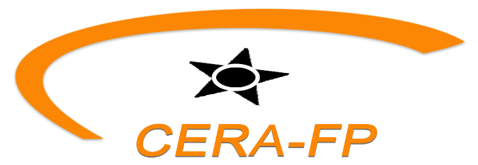 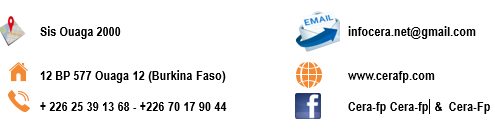 BUDGET CITOYEN DE LA COMMUNE RURALE DE SOAWGESTION 2022En partenariat avec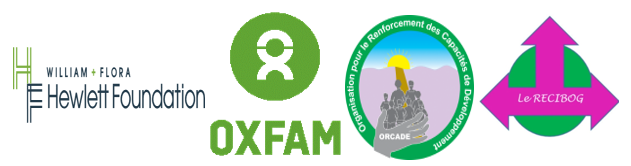 Février 2022CONTENUINFORMATIONS SUR LA COMMUNEI.1. Identification de la communeI.2. Informations générales sur la communePRESENTATION SIMPLIFIEE DES RECETTES ET DES DEPENSES DU BUDGET DE LA COMMUNE EXERCICE 2022II.1. Principales recettes et dépenses à réaliser 2022II.2. Principales recettes à collecter en 2022Le graphique en camemberts suivants illustre les parts représentatives des différentes sources de financement du budget primitif, 2022 de la commune rurale de SOAW.Graphique 1 : Part des recettes à collecter par source de financement dans les recettes totales de la commune en 2022.II.3. Principales dépenses à réaliser en 2022Le graphique en camemberts suivants illustre les parts représentatives des différentes dépenses du budget primitif, 2022 de la commune de SOAW.Graphique 2 : Part des dépenses à collecter par nature dans les dépenses totales de la commune en 2022RÉPARTITION SIMPLIFIEE DES DEPENSES DE LA COMMUNE PAR SECTEUR DE DEVELOPPEMENT EN 2022III.1. Budget alloué aux secteurs sociaux en 2022III.2. Budget alloué aux secteurs économiques en 2022III.3. Budget alloué aux services municipaux en 2022III.4. Répartition du budget de la commune entre les secteurs de développement Le graphique en camemberts suivants illustre les parts représentatives des dépenses de la commune de SOAW prévues en 2022 dans les différents secteurs de développement.Graphique 3 : Part des dépenses des secteurs de développement dans les dépenses totales de la commune en 2022PRESENTATION SIMPLIFIEE DES INVESTISSEMENTS EN 2022REGION :CENTRE OUESTPROVINCE :BOULKIEMDECOMMUNE :SOAWINFORMATIONS SOCIO-ECONOMIQUESINFORMATIONS SOCIO-ECONOMIQUESVALEURSSuperficie de la collectivité territoriale (km²)Superficie de la collectivité territoriale (km²)182 Population totale de la collectivité territorialePopulation totale de la collectivité territoriale21388 INSD-17Taux brut de scolarisationTaux brut de scolarisation80Nombre moyen d'élèves/classe (primaire)Nombre moyen d'élèves/classe (primaire)48Nombre moyen d’élèves/classe (secondaire)Nombre moyen d’élèves/classe (secondaire)63Nombre d’habitants par  formation sanitairesNombre d’habitants par  formation sanitaires7997(2006)Nombre de points d'eau fonctionnels  pour 1 000 habitantsNombre de points d'eau fonctionnels  pour 1 000 habitants4INFORMATIONS FISCALESValeur pour la CollectivitéValeur par habitantContribution des patentes1 000 00046,76Contribution du secteur informel (CSI)600 00028,05Taxe de résidence50 0002,34Taxe sur les biens de mainmorte00,00Taxe de développement communal (TDC)00,00Taxe sur les armes25 0001,17Taxe de jouissance200 0009,35Principales recettesMontant prévu en 2022Principales dépensesMontant prévu en 2022SECTION FONCTIONNEMENTSECTION FONCTIONNEMENTSECTION FONCTIONNEMENTSECTION FONCTIONNEMENTRecettes propres de la commune à collecter28 246 500Fonctionnement des services municipaux38 515 481Aide à recevoir de l'Etat62 061 787Fonctionnement des services transférés (écoles, CSPS, etc...)43 703 506Appui des partenaires au développement de la commune-Effort d'investissement de la commune8 089 300Total recettes de fonctionnement90 308 287Total dépenses de fonctionnement90 308 287SECTION D'INVESTISSEMENTSECTION D'INVESTISSEMENTSECTION D'INVESTISSEMENTSECTION D'INVESTISSEMENTApport de la commune (réserves)8 089 300Acquisitions de matériels et mobiliers14 785 920Aides globales de l'État pour l'investissement5 071 630Acquisitions d'engins (2 roues et plus)2 790 000Ressources transférées de l'État pour l'investissement dans les domaines de transferts (éducation, Santé, AEPA, etc…)35 000 000Travaux de Bâtiments (réhabilitations et constructions nouvelles)55 924 080Subventions des partenaires de la commune pour l'investissement-Travaux de voiries et réseaux9 410 930Fonds minier de développement local (FMDL)40 000 000Autres travaux de la collectivité5 250 000Autres subventions (à préciser)-Total recettes d'investissement88 160 930Total dépenses d'investissement88 160 930TOTAL DES RECETTES DE LA COMMUNE170 379 917TOTAL DES DÉPENSES DE LA COMMUNE170 379 917Nature des principales recettesMontant prévu en 2022% / Recettes totalesRecettes propres de la commune28 246 50017%Transferts de l'État au profit de la commune102 133 41760%Aides des partenaires au développement de la commune-0%Fonds minier de développement local (FMDL)40 000 00023%Emprunts de la commune-0%TOTAL DES RECETTES DE LA COMMUNE170 379 917100%Nature des principales recettesMontant prévu en 2022% / Dépenses totalesFonctionnement des services municipaux38 515 48123%Fonctionnement des services transférés (écoles, centres de santé, etc…)43 703 50626%Acquisition d'engins pour la commune (véhicules à deux roues)2 790 0002%Acquisition de matériels et mobiliers (ordinateur, tables, chaise, tables bancs des écoles..)14 785 9209%Réalisation d'infrastructures (salles de classes, bâtiments administratifs, clôture, centres de santé, forages, etc…)55 924 08033%Travaux de voirie et autres travaux de la CT14 660 9309%Autres dépenses d'investissement et remboursement d'emprunt-0%TOTAL DES DÉPENSES DE LA COMMUNE170 379 917100%Allocations budgétaires des secteurs sociauxMontant prévu en 2022% / Dépenses TotalesSANTESANTESANTEFonctionnement des services de santé4 346 044Acquisition de matériels et outillages médical au profit des Centres de santé3 920 000Électrification des centres de santé5 250 000Réhabilitation d’infrastructures sanitairesRéalisations de nouvelles infrastructures sanitaires4 725 000Total des dépenses de santé18 241 04411%EDUCATIONEDUCATIONEDUCATIONFonctionnement des écoles39 398 062Subvention scolaire1 400 000Acquisitions de matériels et mobiliers scolaires6 625 920Réhabilitation d’écoles4 725 000Réalisations de nouvelles écoles38 274 080Total des dépenses d'éducation90 423 06253%EAU POTABLE ET ASSAINISSEMENTEAU POTABLE ET ASSAINISSEMENTEAU POTABLE ET ASSAINISSEMENTRéhabilitation de foragesRéalisation de forages et d’AEPSRéalisations d’infrastructures d’assainissement (Latrines au CM de Soaw)5 550 000Acquisition de matériels d’assainissement (à préciser)Total des dépenses d'AEPA5 550 0003%Autres secteurs sociaux (subventions sociales, culturelles, sportives)1 250 000Total dépenses autres secteurs sociaux1 250 0001%TOTAL DÉPENSES DE LA COMMUNE DANS LES SECTEURS SOCIAUX115 464 10668%Allocations budgétaires des secteurs économiquesMontant prévu en 2022% / Dépenses TotalesInfrastructures marchandesInfrastructures marchandesInfrastructures marchandesConstruction de marchés et YaarsConstruction de boutiques de ruesConstruction de gare routière et d'aires de stationnementConstruction/réhabilitation d'abattoir ou aire d'abattageTotal des dépenses infrastructures marchandes00%Autres infrastructures économiquesAutres infrastructures économiquesAutres infrastructures économiquesRéalisation d'infrastructures routières (enlèvement de voies dans la zone lotie de la commune de Soaw)9 410 930Travaux de voirie0Électrification des services de la commune0Accompagnement des activités génératrices de revenus0Autres infrastructures économiques (à préciser)0Total des dépenses des autres infrastructures économiques9 410 9306%TOTAL DÉPENSES DE LA COMMUNE DANS LES SECTEURS ÉCONOMIQUES9 410 9306%Allocations budgétaires des services municipauxMontant prévu en 2022% / Dépenses TotalesFournitures et consommables des services municipaux8 938 191Salaires et indemnités personnel et élus locaux26 886 690Acquisition de matériels et de mobilier pour la mairie4 240 000Acquisition d’engins à 2 roues2 790 000Réalisation/réhabilitation d’infrastructures pour la mairie2 650 000Total des dépenses des services municipaux45 504 88127%Allocations budgétaires des services développementMontant prévu en 20..% / Dépenses TotalesServices municipaux45 504 88127%Santé18 241 04411%Éducation90 423 06253%Eau potable et assainissement5 550 0003%Autres services sociaux (subventions sociales, culturelles et sportives)1 250 000Infrastructures routières9 410 9306%Infrastructures marchandes (Construction de marchés, boutiques de rues, abattoir)-0%Énergie (électrification)-0%Autres infrastructures économiques-0%Total des dépenses de la commune170 379 917100%Nature de l’équipement ou infrastructure à acquérir ou réaliserLocalisationCoût prévisionnelSources de financementPériode de réalisation (Prévue)Travaux de Construction de trois salles pour érection d'un CEG en lycéePoessé29 874 080Commune/FMDL07/03/2022Travaux de Construction d’un bâtiment administratif au CEGKolonkom8 400 000Commune/FMDL07/03/2022Travaux de réfection de trois salles dans les écolesPoessé, Rakalo et Kalwaka4 725 000Transfert MENAPLN07/03/2022Travaux de Construction de deux latrines à deux postes chacune au CMSOAW3 800 000Commune/FMDL07/03/2022Travaux de réhabilitation de deux latrines au CM Soaw1 750 000Commune/FMDL07/03/2022Travaux de Construction d’un dépôt MEG au CSPSKolonkom4 725 000Commune/FMDL07/03/2022Travaux de Réfection de la salle de réunion de la MairieSOAW2 650 000Commune/FMDL07/03/2022Travaux d’ouverture des voies dans la zone lotie de la commune de Soaw.SOAW9 410 930Commune10/03/2022Renforcement du système d’éclairage solaire des CSPSKolonkom et Zoétgomdé5 250 000Commune/FMDL10/03/2022Acquisition Mobilier et matériel de bureau au profit de la MairieSOAW3 440 000FMDL10/03/2022Acquisition de Matériel informatique au profit de la MairieSOAW800 000Commune/FMDL10/03/2022Acquisition de Véhicule à deux roues au profit de la communeSOAW2 790 000Commune/FMDL10/03/2022Acquisition de matériels et outillages médical au profit des CSPS de la communeCSPS3 920 000Commune/FMDL10/03/2022Acquisition de matériel et outillages scolaire au profit de la communeMairie6 625 920FMDL10/03/2022TOTALTOTAL88 160 930